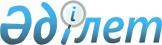 О внесении изменений в решение маслихата Тайыншинского района Северо-Казахстанской области от 23 декабря 2015 года № 346 "О бюджете Тайыншинского района Северо-Казахстанской области на 2016-2018 годы"Решение маслихата Тайыншинского района Северо-Казахстанской области от 7 июля 2016 года № 18. Зарегистрировано Департаментом юстиции Северо-Казахстанской области 1 августа 2016 года № 3849      В соответствии с пунктом 1 статьи 109 Бюджетного кодекса Республики Казахстан от 4 декабря 2008 года, маслихат Тайыншинского района Северо - Казахстанской области РЕШИЛ:

      1. Внести в решение маслихата Тайыншинского района Северо-Казахстанской области "О бюджете Тайыншинского района Северо-Казахстанской области на 2016-2018 годы" от 23 декабря 2015 года № 346 (зарегистрировано в Реестре государственной регистрации нормативных правовых актах под № 3541 от 12 января 2016 года, опубликовано в районной газете от 5 февраля 2016 года "Тайынша таңы", в районной газете от 5 февраля 2016 года "Тайыншинские вести") следующие изменения:

       пункт 1 изложить в следующей редакции: 

       "1. Утвердить бюджет Тайыншинского района Северо-Казахстанской области на 2016-2018 (далее бюджет района) годы согласно приложениям 1, 2 и 3 соответственно, в том числе на 2016 год в следующих объемах: 

      1) доходы      – 5001135,7 тысяч тенге, в том числе по:

      налоговым поступлениям – 945482 тысяч тенге;

      неналоговым поступлениям       – 15000 тысяч тенге;

      поступление от продажи основного капитала - 57083 тысяч тенге;

      поступлениям трансфертов – 3983570,7 тысяч тенге;

      2) затраты – 5023563,4 тысяч тенге; 

      3) чистое бюджетное кредитование – 6259,6 тысяч тенге;

      в том числе:

      бюджетные кредиты – 9591,6 тысяч тенге;

      погашение бюджетных кредитов – 3332 тысяч тенге;

      4) сальдо по операциям с финансовыми активами – - 20102 тысяч тенге; 

      в том числе:

      приобретение финансовых активов – 0 тысяч тенге; 

      поступления от продажи финансовых активов государства – 20102 тысяч тенге; 

      5) дефицит (профицит) бюджета      – - 8585,3 тысяч тенге;

      6) финансирование дефицита (использование профицита) бюджета - 8585,3 тысяч тенге;

      поступление займов – 9545 тысяч тенге;

      погашение займов – 3332 тысяч тенге;

      используемые остатки бюджетных средств – 2372,3 тысяч тенге.";

       пункт 9 изложить в следующей редакции:

      "9. Учесть целевые трансферты из республиканского бюджета на 2016 год в следующих размерах:

      1) 886675 тысяч тенге - на оплату труда по новой модели системы оплаты труда и выплату ежемесячной надбавки за особые условия труда к должностным окладам работников государственных учреждений, не являющихся государственными служащими, а также работников государственных казенных предприятий, финансируемых из местного бюджета;

      2) 75482 тысяч тенге - на повышение уровня оплаты труда административных государственных служащих;

      3) 106111 тысяч тенге - на реализацию государственного образовательного заказа в дошкольных организациях образования;

      4) 9506 тысяч тенге - на содержание подразделений местных исполнительных органов агропромышленного комплекса;

      5) 1248 тысяч тенге - на содержание штатной численности отделов регистрации актов гражданского состояния;

      6) 16149 тысяч тенге - на внедрение обусловленной денежной помощи по проекту "Өрлеу";

      7) 19821 тысяч тенге - на оказание социальной защиты и помощи населению в рамках реализации плана мероприятий по обеспечению прав и улучшению качества жизни инвалидов;

      8) на развитие системы водоснабжения и водоотведения – 363295 тысяч тенге;

      9) на обеспечение компенсации потерь местных бюджетов и экономической стабильности регионов - 36757 тысяч тенге, в том числе:

       приобретение учебников для школ района - 26519 тысяч тенге;

       приобретение компьютеров для школ района - 10238 тысяч тенге;

       10) на проектирование, развитие и (или) обустройство инженерно- коммуникационной инфраструктуры - 28027 тысяч тенге;

       11) на проектирование и (или) строительство, реконструкцию жилья коммунального жилищного фонда - 30000 тысяч тенге.";

       пункт 10 изложить в следующей редакции:

       "10. Учесть в бюджете района на 2016 год поступление целевых трансфертов из областного бюджета, в том числе:

       1) на развитие системы водоснабжения и водоотведения – 40366 тысяч тенге;

      2) на развитие системы водоснабжения в сельских населенных пунктах - 1849,7 тысяч тенге;

      3) на обеспечение компенсации потерь местных бюджетов и экономической стабильности регионов - 5718 тысяч тенге, в том числе:

       на софинансирование ремонта социально-культурных объектов - 5718 тысяч тенге;

      4) на реализацию мероприятий Дорожной карты занятости 2020 - 802 тысяч тенге;

       5) на проведение профилактических мероприятий против энзоотических болезней – 6065 тысяч тенге.";

       приложения 1, 4 к указанному решению изложить в новой редакции согласно приложению 1, 2 к настоящему решению.

      2. Настоящее решение вводится в действие с 1 января 2016 года. 

 Бюджет Тайыншинского района на 2016 год Перечень бюджетных программ Аппаратов акима района в городе, города районного значения, поселка, села, сельского округа на 2016 год       Продолжение таблицы

       

       Продолжение таблицы

       

       Продолжение таблицы


					© 2012. РГП на ПХВ «Институт законодательства и правовой информации Республики Казахстан» Министерства юстиции Республики Казахстан
				
      Председатель внеочередной
V сессии маслихата
Тайыншинского района
Северо-Казахстанской области

М.Потапова

      Секретарь маслихата
Тайыншинского района
Северо-Казахстанской области

К. Шарипов
Приложение 1 к решению маслихата Тайыншинского района Северо-Казахстанской области от 7 июля 2016 года № 18Приложение 1 к решению маслихата Тайыншинского района Северо-Казахстанской области от 23 декабря 2015 года № 346 Категория

Класс

Подкласс

Наименование

Сумма (тысяч тенге)

I. ДОХОДЫ

5001135,7

1

Налоговые поступления

945482

01

Подоходный налог

47810

2

Индивидуальный подоходный налог

47810

03

Социальный налог

308190

1

Социальный налог

308190

04

Hалоги на собственность

363869

1

Hалоги на имущество

239298

3

Земельный налог

15970

4

Hалог на транспортные средства

96601

5

Единый земельный налог

12000

05

Внутренние налоги на товары, работы и услуги

215018

2

Акцизы

5300

3

Поступления за использование природных и других ресурсов

182137

4

Сборы за ведение предпринимательской и профессиональной деятельности

27581

08

Обязательные платежи, взимаемые за совершение юридически значимых действий и (или) выдачу документов уполномоченными на то государственными органами или должностными лицами

10595

1

Государственная пошлина

10595

2

Неналоговые поступления

15000

01

Доходы от государственной собственности

9255

5

Доходы от аренды имущества, находящегося в государственной собственности

6714

9

Прочие доходы от государственной собственности

2541

04

Штрафы, пени, санкции, взыскания, налагаемые государственными учреждениями, финансируемыми из государственного бюджета, а также содержащимися и финансируемыми из бюджета (сметы расходов) Национального Банка Республики Казахстан 

3745

1

Штрафы, пени, санкции, взыскания, налагаемые государственными учреждениями, финансируемыми из государственного бюджета, а также содержащимися и финансируемыми из бюджета (сметы расходов) Национального Банка Республики Казахстан, за исключением поступлений от организаций нефтяного сектора

3745

06

Прочие неналоговые поступления

2000

1

Прочие неналоговые поступления

2000

3

Поступления от продажи основного капитала

57083

01

Продажа государственного имущества, закрепленного за государственными учреждениями

14947

1

Продажа государственного имущества, закрепленного за государственными учреждениями

14947

03

Продажа земли и нематериальных активов

42136

1

Продажа земли

42000

2

Продажа нематериальных активов

136

4

Поступления трансфертов 

3983570,7

02

Трансферты из вышестоящих органов государственного управления

3983570,7

2

Трансферты из областного бюджета

3983570,7

Функциональная группа

Администратор бюджетных программ

Программа

Наименование

Сумма (тысяч тенге)

II. Затраты

5023563,4

01

Государственные услуги общего характера

370581,3

112

Аппарат маслихата района (города областного значения)

17402,1

001

Услуги по обеспечению деятельности маслихата района (города областного значения)

17402,1

122

Аппарат акима района (города областного значения)

88849

001

Услуги по обеспечению деятельности акима района
 (города областного значения)

88349

003

Капитальные расходы государственного органа

500

123

Аппарат акима района в городе, города районного значения, поселка, села, сельского округа

224110,3

001

Услуги по обеспечению деятельности акима района в городе, города районного значения, поселка, села, сельского округа

224110,3

458

Отдел жилищно-коммунального хозяйства, пассажирского транспорта и автомобильных дорог района (города областного значения)

12084,9

001

Услуги по реализации государственной политики на местном уровне в области жилищно-коммунального хозяйства, пассажирского транспорта и автомобильных дорог 

12084,9

459

Отдел экономики и финансов района (города областного значения)

28135

001

Услуги по реализации государственной политики в области формирования и развития экономической политики, государственного планирования, исполнения бюджета и управления коммунальной собственностью района (города областного значения)

25394

003

Проведение оценки имущества в целях налогообложения

1657

010

Приватизация, управление коммунальным имуществом, постприватизационная деятельность и регулирование споров, связанных с этим

1084

02

Оборона

11927

122

Аппарат акима района (города областного значения)

11927

005

Мероприятия в рамках исполнения всеобщей воинской обязанности

9627

006

Предупреждение и ликвидация чрезвычайных ситуаций масштаба района (города областного значения)

1500

007

Мероприятия по профилактике и тушению степных пожаров районного (городского) масштаба, а также пожаров в населенных пунктах, в которых не созданы органы государственной противопожарной службы

800

03

Общественный порядок, безопасность, правовая, судебная, уголовно-исполнительная деятельность

5600

458

Отдел жилищно-коммунального хозяйства, пассажирского транспорта и автомобильных дорог района (города областного значения)

5600

021

Обеспечение безопасности дорожного движения в населенных пунктах

5600

04

Образование

3392417

464

Отдел образования района (города областного значения)

3353872

001

Услуги по реализации государственной политики на местном уровне в области образования 

18070

003

Общеобразовательное обучение

3011339

005

Приобретение и доставка учебников, учебно-методических комплексов для государственных учреждений образования района (города областного значения)

46956

006

Дополнительное образование для детей 

51795

007

Проведение школьных олимпиад, внешкольных мероприятий и конкурсов районного (городского) масштаба

182

009

Обеспечение деятельности организаций дошкольного воспитания и обучения

71034

015

Ежемесячная выплата денежных средств опекунам (попечителям) на содержание ребенка-сироты (детей-сирот), и ребенка (детей), оставшегося без попечения родителей 

19146

022

Выплата единовременных денежных средств казахстанским гражданам, усыновившим (удочерившим) ребенка (детей)-сироту и ребенка (детей), оставшегося без попечения родителей

638

029

Обследование психического здоровья детей и подростков и оказание психолого-медико-педагогической консультативной помощи населению

3863

040

Реализация государственного образовательного заказа в дошкольных организациях образования 

107111

067

Капитальные расходы подведомственных государственных учреждений и организаций

23738

465

Отдел физической культуры и спорта района (города областного значения)

38545

017

Дополнительное образование для детей и юношества по спорту

38545

06

Социальная помощь и социальное обеспечение

228241

451

Отдел занятости и социальных программ района (города областного значения)

220059

001

Услуги по реализации государственной политики на местном уровне в области обеспечения занятости и реализации социальных программ для населения

30773

002

Программа занятости

30611

005

Государственная адресная социальная помощь

2499

006

Оказание жилищной помощи

1400

007

Социальная помощь отдельным категориям нуждающихся граждан по решениям местных представительных органов

28183

010

Материальное обеспечение детей - инвалидов, воспитывающихся и обучающихся на дому

1515

011

Оплата услуг по зачислению, выплате и доставке пособий и других социальных выплат

679

014

Оказание социальной помощи нуждающимся гражданам на дому

68703

016

Государственные пособия на детей до 18 лет

2640

017

Обеспечение нуждающихся инвалидов обязательными гигиеническими средствами и предоставление услуг специалистами жестового языка, индивидуальными помощниками в соответствии с индивидуальной программой реабилитации инвалида

35157

023

Обеспечение деятельности центров занятости

500

025

Внедрение обусловленной денежной помощи по проекту Өрлеу

17399

464

Отдел образования района (города областного значения)

8182

030

Содержание ребенка (детей), переданного патронатным воспитателям

8182

07

Жилищно-коммунальное хозяйство

497285,7

123

Аппарат акима района в городе, города районного значения, поселка, села, сельского округа

3594

009

Обеспечение санитарии населенных пунктов

2800

011

Благоустройство и озеленение населенных пунктов

794

458

Отдел жилищно-коммунального хозяйства, пассажирского транспорта и автомобильных дорог района (города областного значения)

417428

011

Обеспечение бесперебойного теплоснабжения малых городов

13717

017

Содержание мест захоронений и захоронение безродных

50

029

Развитие системы водоснабжения и водоотведения

403661

464

Отдел образования района (города областного значения)

5718

026

Ремонт объектов в рамках развития городов и сельских населенных пунктов по Дорожной карте занятости 2020

5718

472

Отдел строительства, архитектуры и градостроительства района (города областного значения)

70545,7

003

Проектирование и (или) строительство, реконструкция жилья коммунального жилищного фонда

34010

004

Проектирование, развитие и (или) обустройство инженерно-коммуникационной инфраструктуры

28027

007

Развитие благоустройства городов и населенных пунктов

2200

058

Развитие системы водоснабжения и водоотведения в сельских населенных пунктах

6053,7

072

Строительство служебного жилища, строительство и (или) реконструкция общежитий для трудовой молодежи и инженерно-коммуникационной инфраструктуры в рамках Дорожной карты занятости 2020

255

08

Культура, спорт, туризм и информационное пространство

176195,7

123

Аппарат акима района в городе, города районного значения, поселка, села, сельского округа

26096

006

Поддержка культурно - досуговой работы на местном уровне

26096

455

Отдел культуры и развития языков района (города областного значения)

107682,7

001

Услуги по реализации государственной политики на местном уровне в области развития языков и культуры

9916,7

003

Поддержка культурно - досуговой работы 

24752

006

Функционирование районных (городских) библиотек

70173

007

Развитие государственного языка и других языков народа Казахстана

1341

032

Капитальные расходы подведомственных государственных учреждений и организаций

1500

456

Отдел внутренней политики района (города областного значения)

27270

001

Услуги по реализации государственной политики на местном уровне в области информации, укрепления государственности и формирования социального оптимизма граждан

10413

002

Услуги по проведению государственной информационной политики 

11250

003

Реализация мероприятий в сфере молодежной политики

5607

465

Отдел физической культуры и спорта района (города областного значения)

15147

001

Услуги по реализации государственной политики на местном уровне в сфере физической культуры и спорта

9190

006

Проведение спортивных соревнований на районном (города областного значения) уровне

296

007

Подготовка и участие членов сборных команд района (города областного значения) по различным видам спорта на областных спортивных соревнованиях

5661

10

Сельское, водное, лесное, рыбное хозяйство, особоохраняемые природные территории, охрана окружающей среды и животного мира, земельные отношения

142045

459

Отдел экономики и финансов района (города областного значения)

4459

099

Реализация мер по оказанию социальной поддержки специалистов 

4459

462

Отдел сельского хозяйства района (города областного значения)

21250

001

Услуги по реализации государственной политики на местном уровне в сфере сельского хозяйства

21250

463

Отдел земельных отношений района (города областного значения)

11940

001

Услуги по реализации государственной политики в области регулирования земельных отношений на территории района (города областного значения)

11940

473

Отдел ветеринарии района (города областного значения)

104396

001

Услуги по реализации государственной политики на местном уровне в сфере ветеринарии 

18663

005

Обеспечение функционирования скотомогильников (биотермических ям)

500

006

Организация санитарного убоя больных животных

200

007

Организация отлова и уничтожения бродячих собак и кошек

800

008

Возмещение владельцам стоимости изымаемых и уничтожаемых больных животных, продуктов и сырья животного происхождения

3750

009

Проведение ветеринарных мероприятий по энзоотическим болезням животных

6065

010

Проведение мероприятий по идентификации сельскохозяйственных животных

2800

011

Проведение противоэпизоотических мероприятий

71618

11

Промышленность, архитектурная, градостроительная и строительная деятельность

9807

472

Отдел строительства, архитектуры и градостроительства района (города областного значения)

9807

001

Услуги по реализации государственной политики в области строительства, архитектуры и градостроительства на местном уровне

9607

013

Разработка схем градостроительного развития территории района, генеральных планов городов районного (областного) значения, поселков и иных сельских населенных пунктов

200

12

Транспорт и коммуникации

26984

123

Аппарат акима района в городе, города районного значения, поселка, села, сельского округа

17684

013

Обеспечение функционирования автомобильных дорог в городах районного значения, поселках, селах, сельских округах

17684

458

Отдел жилищно-коммунального хозяйства, пассажирского транспорта и автомобильных дорог района (города областного значения)

9300

023

Обеспечение функционирования автомобильных дорог

6000

037

Субсидирование пассажирских перевозок по социально значимым городским (сельским), пригородным и внутрирайонным сообщениям

3300

13

Прочие

51293,7

123

Аппарат акима района в городе, города районного значения, поселка, села, сельского округа

33357

040

Реализация мер по содействию экономическому развитию регионов в рамках Программы "Развитие регионов" 

33357

459

Отдел экономики и финансов района (города областного значения)

8973,7

012

Резерв местного исполнительного органа района (города областного значения) 

8973,7

469

Отдел предпринимательства района (города областного значения)

8963

001

Услуги по реализации государственной политики на местном уровне в области развития предпринимательства 

8963

15

Трансферты

111186

459

Отдел экономики и финансов района (города областного значения)

111186

006

Возврат неиспользованных (недоиспользованных) целевых трансфертов

18465,3

051

Трансферты органам местного самоуправления

92228

054

Возврат сумм неиспользованных (недоиспользованных) целевых трансфертов, выделенных из республиканского бюджета за счет целевого трансферта из Национального фонда Республики Казахстан

492,7

III. Чистое бюджетное кредитование

6259,6

Бюджетные кредиты

9591,6

10

Сельское, водное, лесное, рыбное хозяйство, особоохраняемые природные территории, охрана окружающей среды и животного мира, земельные отношения

9591,6

459

Отдел экономики и финансов района (города областного значения)

9591,6

018

Бюджетные кредиты для реализации мер социальной поддержки специалистов 

9591,6

Категория

класс

подкласс

Наименование

Сумма (тысяч тенге)

5

Погашение бюджетных кредитов

3332

01

Погашение бюджетных кредитов

3332

1

Погашение бюджетных кредитов, выданных из государственного бюджета

3332

функциональная группа

Администратор бюджетных программ

программа

Наименование

Сумма (тысяч тенге)

IV. Сальдо по операциям с финансовыми активами

-20102

категория

класс

подкласс

Наименование

Сумма (тысяч тенге)

6

Поступления от продажи финансовых активов государства

20102

01

Поступления от продажи финансовых активов государства

20102

1

Поступления от продажи финансовых активов внутри страны

20102

V Дефицит (профицит) бюджета

-8585,3

VI. Финансирование дефицита (использование профицита) бюджета

8585,3

7

Поступления займов

9545

01

Внутренние государственные займы

9545

2

Договоры займа

9545

функциональная группа

Администратор бюджетных программ

программа

Наименование

Сумма (тысяч тенге)

14

Обслуживание долга

0

16

Погашение займов

3332

459

Отдел экономики и финансов района (города областного значения)

3332

005

Погашение долга местного исполнительного органа перед вышестоящим бюджетом

3332

категория

класс

подкласс

Наименование

Сумма (тысяч тенге)

8

Используемые остатки бюджетных средств

2372,3

01

Остатки бюджетных средств

2372,3

1

Свободные остатки бюджетных средств

2372,3

Приложение 2 к решению маслихата Тайыншинского района Северо-Казахстанской области от 7 июля 2016 года № 18Приложение 4 к решению маслихата Тайыншинского района Северо-Казахстанской области от 23 декабря 2015 года № 346Функциональная группа

администратор

программа

наименование

всего

1

2

3

А

В

1

Государственные услуги общего характера

224110,3

123

Аппарат акима района в городе, города районного значения, поселка, села, сельского округа

224110,3

001

Услуги по обеспечению деятельности акима района в городе, города районного значения, поселка, села, сельского округа

224110,3

7

Жилищно-коммунальное хозяйство

3594

123

Аппарат акима района в городе, города районного значения, поселка, села, сельского округа

3594

009

Обеспечение санитарии населенных пунктов

2800

011

Благоустройство и озеленение населенных пунктов

794

8

Культура, спорт, туризм и информационное пространство

26096

123

Аппарат акима района в городе, города районного значения, поселка, села, сельского округа

26096

006

Поддержка культурно-досуговой работы на местном уровне

26096

12

Транспорт и коммуникации

17684

123

Аппарат акима района в городе, города районного значения, поселка, села, сельского округа

17684

013

Обеспечение функционирования автомобильных дорог в городах районного значения, поселка, села, сельского округа

17684

13

Прочие

33357

123

Аппарат акима района в городе, города районного значения, поселка, села, сельского округа

33357

040

Реализация мер по содействию экономическому развитию регионов в рамках Программы "Развитие регионов" 

33357

В том числе

В том числе

В том числе

В том числе

В том числе

В том числе

В том числе

ГУ "Аппарат акима города Тайынша Тайыншинского района Северо-Казахстанской области"

ГУ "Аппарат акима Абайского сельского округа" 

ГУ "Аппарат акима Алаботинского сельского округа"

 ГУ "Аппарат акима Амандыкского сельского округа"

ГУ "Аппарат акима Большеизюмовского сельского округа"

ГУ "Аппарат акима Донецкого сельского округа"

ГУ "Аппарат акима Драгомировского сельского округа"

21972

12629

9694

10950

10159

11714

11108

21972

12629

9694

10950

10159

11714

11108

21972

12629

9694

10950

10159

11714

11108

0

350

367

390

350

350

350

0

350

367

390

350

350

350

 0

350

350

350

350

350

350

 0

 0

17

40

 0

 0

 0

0

896

0

0

0

0

0

0

896

0

0

0

0

0

 0

896

 0

 0

 0

 0

 0

17684

0

0

0

0

0

0

17684

0

0

0

0

0

0

17684

0

0

0

0

0

0

0

1672

1217

1674

1734

1964

1495

0

1672

1217

1674

1734

1964

1495

0

1672

1217

1674

1734

1964

1495

В том числе 

В том числе 

В том числе 

В том числе 

В том числе 

В том числе 

ГУ "Аппарат акима Зеленогайского сельского округа"

ГУ "Аппарат акима Келлеровского сельского округа"

ГУ "Аппарат акима Кировского сельского округа"

ГУ "Аппарат акима Краснополянского сельского округа"

ГУ "Аппарат акима Летовочного сельского округа"

ГУ "Аппарат акима Мироновского сельского округа"

10628

15654

10092

10305

10268

8753

10628

15654

10092

10305

10268

8753

10628

15654

10092

10305

10268

8753

0

198

0

99

558

350

0

198

0

99

558

350

 0

 0

 0

 0

350

350

 0

198

 0

99

208

 0

0

3734

4683

0

8589

471

0

3734

4683

0

8589

471

 0

3734

4683

0

8589

471

0

0

0

0

0

0

0

0

0

0

0

0

0

0

0

0

0

0

1835

2938

1136

1710

2266

1132

1835

2938

1136

1710

2266

1132

1835

2938

1136

1710

2266

1132

В том числе

В том числе

В том числе

В том числе

В том числе

В том числе

ГУ "Аппарат акима Рощинского сельского округа"

ГУ "Аппарат акима Тендыкского сельского округа"

ГУ "Аппарат акима Тихоокеанского сельского округа"

ГУ "Аппарат акима Чермошнянского сельского округа"

ГУ "Аппарат акима Чкаловского сельского округа"

ГУ "Аппарат акима Яснополянского сельского округа"

10279

8269

8930

12253

18187

12266

10279

8269

8930

12253

18187

12266

10279

8269

8930

12253

18187

12266

0

52

0

0

180

0

0

52

0

0

180

0

 0

 0

 0

 0

 0

 0

 0

52

 0

 0

180

 0

0

0

0

3639

499

3585

0

0

0

3639

499

3585

0

0

0

3639

499

3585

0

0

0

0

0

0

0

0

0

0

0

0

0

0

0

0

0

0

1296

738

866

2172

4610

2902

1296

738

866

2172

4610

2902

1296

738

866

2172

4610

2902

